АННОТАЦИЯ рабочей программы дисциплиныМатериалы с памятью формы в стоматологии по направлению подготовки 31.08.75 Стоматология ортопедическая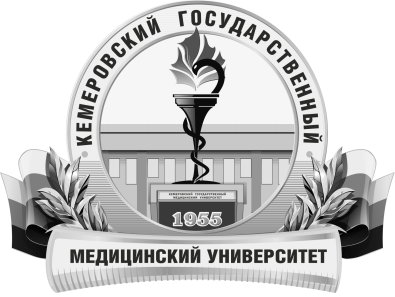 КЕМЕРОВСКИЙ ГОСУДАРСТВЕННЫЙ МЕДИЦИНСКИЙ УНИВЕРСИТЕТКафедра Терапевтической и ортопедической стоматологии с курсом материаловеденияТрудоемкостьв часах / ЗЕ72/2Цель изучения дисциплиныподготовка врача-стоматолога, специалиста способного применять свойства и технологию изготовления ортопедических конструкций  аппаратов из материалов стоматологического назначения, сверхэластичных сплавов с эффектом термомеханической памяти, а  также закономерности изменений свойств  этих материалов под влиянием физических, механических, химических и биологических факторов, при ортопедическом  лечении пациентов с заболеваниями зубочелюстной системы.Место дисциплины в учебном планеДисциплина по выбору «Материалы на основе никелида титана в стоматологии» является вариативной частью учебного плана.Изучение дисциплины требует знания, полученные ранее при освоении дисциплинДля изучения дисциплины необходимы знания, умения и навыки, формируемые при обучении по основной образовательной программе специалитета по специальности «Стоматология». Дисциплина необходима для успешного освоения дисциплин«Стоматология ортопедическая». «Антропологические особенности патологии зубочелюстной системы». «Детская стоматология». Практика  «Стоматология ортопедическая». Практика «Стоматология детская». ГИА.Формируемые  компетенции (индекс компетенций)ПК – 7, ПК – 9Изучаемые темыРаздел 1 Материалы на основе никелида титана в стоматологииТема 1. Технология С.В.С. синтеза при получении сверхэластичных сплавов с памятью формы. Теоретические основы проявления эффекта термомеханической памяти.Тема 2. Физико-химические, механические и биологические свойства, прочность и проявления эффектов сверхэластичности и термомеханической памяти. Область применения сплавов на основе никелида титана.Тема 3. Классификация никелид титановых сплавов по физикомеханическим характеристикам. Физико-химические и механические свойства, определяющие выбор, сплавов для решения клинических задач в стоматологической  практике.  Тема 4. Технологические особенности работы со сверхэластичными сплавами, обладающими эффектом термомеханической памяти. Методы технологической обработки в условиях зуботехнической лаборатории (литье, сварка, прокатка, ковка, штамповка, химическая обработка).Тема 5. Преимущества перед традиционными материалами, перспективы применения сверхэластичных сплавов с эффектом термомеханической памяти в ортопедической хирургической, терапевтической стоматологии, ортодонтии.Тема 6.  Технология производства микропористого сплава на основе никелида титана, заданная микропористость. Использование сплавов с микропористостью для конструирования имплантатов.   Примеры конструкций, преимущества и недостатки.Тема 7. Применение сверхэластичных сплавов с эффектом термомеханической памяти для несъемных  и съемных ортопедических конструкций, преимущества и недостатки перед традиционными конструкционными сплавами.Виды учебной работыКонтактная работа обучающихся с преподавателемАудиторная (виды):лекции;практические занятия.Внеаудиторная (виды):консультации.Самостоятельная работаустная;письменная;практическая.Форма промежуточного контроляЗачет